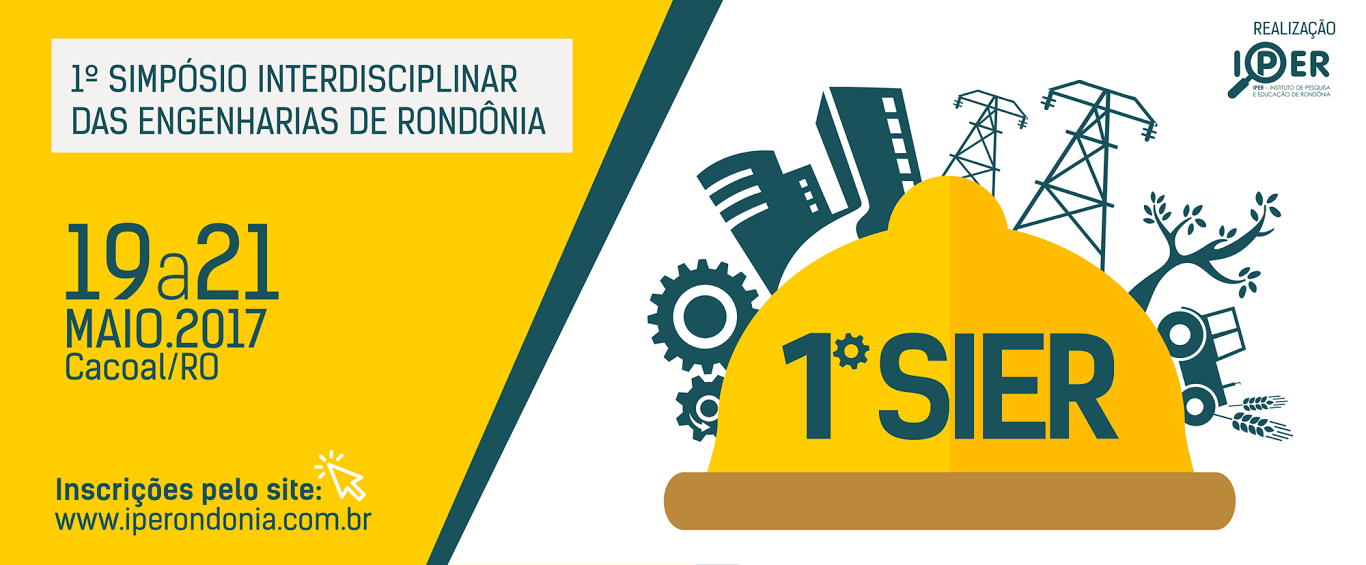 ELABORAÇÃO DOS RESUMOS SIMPLES1. REGULAMENTO PARA ESCRITA DO RESUMO SIMPLES1.1. Os resumos simples deverão ter no mínimo uma (1) página máximo 02 (duas) páginas e deverão ser escritos de acordo com as Normas deste documento e o arquivo MODELO. 1.2. Os resumos simples deverão apresentar os seguintes itens: Título em português; Autor (es); em nota de rodapé apresentar dados da Instituição e Endereço de e-mail do (s) Autor (es); Resumo; Palavras-chave.1.3. O texto do resumo simples deverá contemplar de forma breve: Introdução, e Métodos, Resultados e Discussão, Referências e Agradecimentos (Opcional). 1.4. O texto do resumo deverá ser redigido em português. 1.5.O texto deve ser digitado no formato do papel deverá ser A4; com espaçamento simples entre linhas e margens (superior, inferior de 3 cm e esquerda e direita de 2 cm) em modo "justificado"; em fonte Arial. 1.6. Título em português (tamanho 12); Autor (es) (Tamanho 10); Instituição, Endereço e e-mail do (s) Autor (es) (Tamanho 10); Resumo (tamanho 10); Palavras-chave (tamanho 10). Se houver legendas, utilizar, tamanho 10 para as mesmas. 1.7.O título deve ser redigido em negrito, sem ponto final, sendo todo em caixa alta.1.8. As palavras RESUMO (o resumo deverá ter no mínimo 150 palavras e no máximo 250 com espaçamentos simples e fonte 10), INTRODUÇÃO, MÉTODO, RESULTADOS, DISCUSSÃO, REFERÊNCIAS e AGRADECIMENTOS deverão ser escritas em maiúsculo e negrito, com tamanho da fonte 12. 1.9. Os nomes dos autores devem ser centralizados e separados por ponto-e vírgula (;), independentemente da quantidade de autores. Informe o nome (s) próprio (s) completo (s) do (s) autor (es). Os números sobrescritos correspondentes a instituições e endereços, devem ser inseridos em nota de rodapé. Parágrafos com 1,25 cm em todo o texto. 1.10. As informações dos autores, devem estar em nota de rodapé na seguinte sequência: Intuição, Formação e E-mail. 1.11. Palavras-chave: no mínimo de três e máximo de cinco e não podem ser iguais às existentes no título, devem ser separadas por pontos. 1.12. As citações de autores devem seguir os padrões da NBR 10520 e para as Referências, as mesmas deverão seguir as normas da NBR 6023. 1.13. Menção a concessão de bolsas ou financiamento de pesquisa ou parceria devem ser colocadas em AGRADECIMENTOS (máximo de até 3 linhas). 1.14. Será permitida a submissão de até três (3) resumos simples por inscrição efetivada. 1.15. O autor principal que submeter resumos simples poderá participar em mais 2 (dois) como Coautor.1.16. Deverá ter no máximo cinco (5) autores por cada trabalho, incluindo o Orientador do trabalho. 1.17. Trabalhos que são oriundos de pesquisas com seres humanos e animais precisam atender os parâmetros legais da Legislação em vigor do Comité de ética em seres humanos – CEP e comitê de ética animal – CEA. Deverá ser informado na metodologia do trabalho o número do parecer de aprovação. 1.18. Terminologias de nomes científicos de espécies, devem atender as regras de nomenclatura de classificação dos seres vivos. 1.19. Tabelas devem seguir os seguintes critérios:  Legenda na parte superior, fonte 11, espaçamento simples entre linhas e deixar um espaço após a legenda da tabela.  Fonte da tabela: na parte inferior, tamanho 10, espaçamento simples entre linhas. 1.20. Figuras: Legenda na parte inferior, tamanho 11 espaçamentos entre linhas simples (1,0). Fonte na parte inferior, tamanho 10, espaçamento entre linhas simples (1,0).1.21. Será selecionado pela comissão científica um total de 06 a 10 trabalhos para apresentação oral no dia do Simpósio, conforme datas a serem publicadas e horário com 15 dias de antecedência. 1.22 Será selecionado pela comissão científica um total de 15 trabalhos para apresentação em formato de poster.1.22. Todos as submissões serão avaliadas por pares a cega, sem identificação dos autores por membros da comissão científica do Simpósio. 1.23 Após avaliação os participantes vão receber nos e-mails cadastrados uma notificação de: Recusado, aceito com alterações, aceito ou aceito para apresentação. 1.24. Somente podem participar da apresentação oral os que constarem na lista oficial que será publicado no site do evento com antecedência de até 15 dias antes da apresentação. 1.25. Os demais trabalhos aprovados, vão compor os ANAIS do Simpósio para publicação. 1.26. A publicação dos ANAIS ocorre em até 120 dias após a realização do evento em meio eletrônico a ser disponibilizado no site do Simpósio e e-mail dos autores para o acesso. 1.27. Nenhum dos acadêmicos que fazem parte da comissão organizadora poderão participar da apresentação Oral, somente será permitido a publicação nos Anais, desde que aprovado pela comissão científica deste evento. 1.28. Somente será avaliado trabalhos dos participantes com inscrição confirmada no evento. 2. ENVIO DO RESUMO SIMPLES2.1. A submissão será pelo site do Simpósio2.2 Data de abertura da chamada para submissão: 20/02/20172.3 Data encerramento das submissões: 30/04/20172.4 Data publicação da lista oficial para apresentação oral: 10/05/20172.5 Data publicação oficial dos trabalhos aprovados para publicação: 10/05/20172.6 Os autores deverão verificar a quantidade de resumos simples permitida por inscrição, quantidade de autores por resumo e demais normas específicas do evento.A versão para submissão deverá ser em arquivo Word.2.7 Os trabalhos serão avaliados por pares a cega.  2.7 Caso tenha correções para ser realizadas, o resumo será devolvido aos autores com as referentes observações e com o prazo de 5 dias deverá ser enviado novamente para nova avaliação. 3 NORMAS PARA APRESENTAÇÃO 3.1 Apresentação Oral Os resumos selecionados para a apresentação oral deverão ser preparados em Microsoft PowerPoint, com a parte escrita: gráficos e figuras (quando houver) na ordem da apresentação. As apresentações devem ser gravadas em pen drive e devem ser entregues ao coordenador da sala de apresentação com antecedência de 30 minutos do início da sessão.O tempo estimado para cada apresentação será de dez (10) minutos com mais cinco (5) minutos para perguntas por um membro da comissão científica ou do público. Sugere-se, ainda, a utilização de fontes (letras) simples e com tamanhos que permitam uma rápida leitura.As informações devem ser organizadas (textos e ilustrações) de forma clara e objetiva.A apresentação deve abordar os objetivos da pesquisa, relevância, a metodologia empregada, resultados e considerações finais. Todos as referências utilizadas devem seguir os padrões da NBR 6023.A indicação do horário de apresentação do artigo aprovado e da sala será divulgada a partir do dia 12/05/2017.O trabalho deverá ser apresentado pelo autor ou por seus coautores, desde que seja o mesmo esteja inscrito no evento.  O primeiro slide deve conter as indicações do trabalho como: título, autor (es) orientador (es), instituição a que pertence e como plano de fundo a logo do I SIMPÓSIO INTERDISCIPLINAR DAS ENGENHARIAS DE RONDÔNIA (logo será enviada por e-mail).3.2 Apresentação em formato de posters (Banner)Será definido pela Comissão até o dia 01/3/20174 PREMIAÇÃO DOS TRABALHOS CIENTÍFICOS 4.1Os três (3) melhores trabalhos, avaliados e julgados pela comissão científica do Simpósio, vão receber no final do evento:  1º Lugar da Apresentação Oral e Poster Camiseta do SimpósioCertificado de melhor trabalho1 Cortesia para o primeiro autor participar do II Simpósio em 2018Publicação do trabalho completo nos Anais (Enviar após o evento máximo de 15 dias úteis).2º Lugar da Apresentação Oral e Poster Camiseta do SimpósioCertificado de melhor trabalho1 Cortesia para o primeiro autor participar do II Simpósio em 2018.Publicação do trabalho completo nos Anais (Enviar após o evento máximo de 15 dias úteis).3º Lugar da Apresentação Oral e Poster Camiseta do SimpósioCertificado de melhor trabalhoPublicação do trabalho completo nos Anais (Enviar após o evento máximo de 15 dias úteis).